BULLETIN D’INSCRIPTIONPARTICIPANTE - PARTICIPANTEMPLOYEURINSCRIPTION AU STAGEMODALITES DE REGLEMENTL’inscription est considérée comme définitive à réception des frais pédagogiques (ou Bon de commande) Montant : 1.200 € HT soit 1.440 € TTC (cochez la case correspondante ci-dessous)Demande de prise en charge par votre OPCO  OUINON Par chèque à l’ordre de l’ATELIER VERSO CULTURE d’un montant de 1.440 € TTC Par virement à l’attention de : ATELIER VERSO CULTURE  Par mandat administratif. Merci d’indiquer le N° d’engagement Modalités pratiques dans Programme de formation 2020Cachet de l’employeur« EPCC, Mode d’emploi » 2021 (14H)En visioconférence sur 4 demi-journéesjeudi 11 mars et vendredi 12 mars 2021 (9H- 12H30)jeudi 18 mars et vendredi 19 mars 2021 (9H- 12H30)À retourner à ATELIER VERSO CULTURE 1 rue du Faubourg Saint Phlin – 54510 ART SUR MEURTHE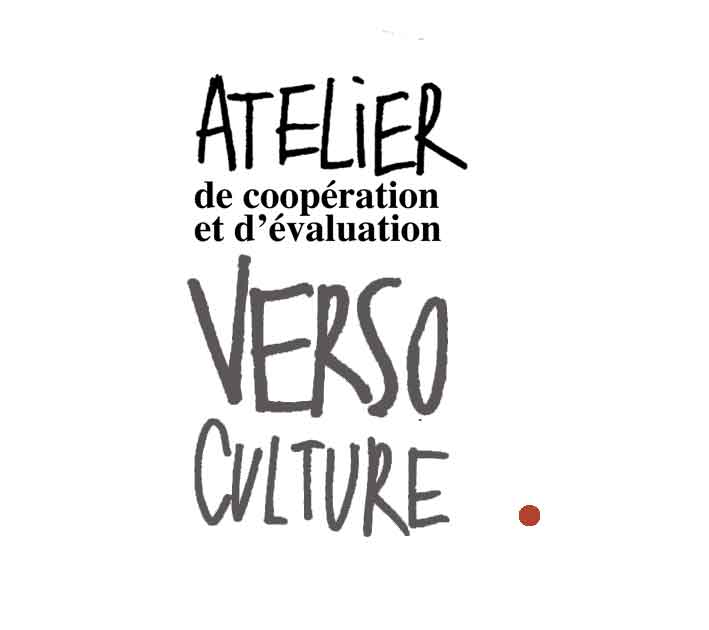 Nom Mme / Melle / M.PrénomFonctionAdresse personnelleCode postal VilleTéléphone E-mailNom de l’établissement de l’employeur principalAdresseCode postal VilleStatut de l’employeur Personne habilitée à suivre le dossier : Nom et Prénom de la personne à contacter pour le règlement financierTéléphone direct :E-mail :Je m’inscris au stage Dates des stagesLimite des inscriptionJe m’inscris au stage jeudi 11 mars et vendredi 12 mars 2020 (9H- 12H30)jeudi 18 mars et vendredi 19 mars 2020 (9H- 12H30)Vendredi 19 février 2021 15135005000800246089341CE LORRAINE CHAMPAGNE ARDENNEC/étabC/guichetN/compteC/riceDomiciliationFait à                           Date :SIGNATURE DE L’EMPLOYEURNom, prénom et qualité du signataire : SIGNATURE DU PARTICIPANT / PARTICIPANTE